DAN - die anderen Nachrichten 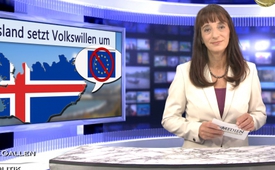 Island setzt Volkswillen um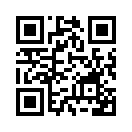 Bravo Island – denn, Island setzt seinen Volkswillen um!
Die isländische Regierung hat entschieden, die Beitrittsverhandlungen mit der EU nicht mehr aufzunehmen. Sie hat ihr Beitrittsgesuch offiziell zurückgezogen und ersucht die EU, dies fortan zu respektieren.Bravo Island – denn, Island setzt seinen Volkswillen um!
Die isländische Regierung hat entschieden, die Beitrittsverhandlungen mit der EU nicht mehr aufzunehmen. Sie hat ihr Beitrittsgesuch offiziell zurückgezogen und ersucht die EU, dies fortan zu respektieren. „Die Mehrheit der Einwohner
des Inselstaates hatte sich stets gegen eine Mitgliedschaft ausgesprochen“, so die „Handelszeitung“ vom 12. März 2015. Und da es in der Schweiz nicht anders ist, wäre das doch auch eine Option für die Schweizer Regierung. 
Hier ein kurzer Briefauszug des isländischen Auβenministers Gunnar Bragi Sveinsson an die zuständigen EU-Funktionäre: 
„Die Regierung von Island hat keine Absichten, Beitrittsgespräche wieder aufzunehmen. Auβerdem sind alle Zusagen, welche durch die frühere Regierung in den Beitrittsgesprächen gemacht worden sind, durch die jetzige Politik aufgehoben. 
Somit bleibt es die feste Position der Regierung, dass Island nicht als Beitrittskandidat für die EU-Mitgliedschaft betrachtet werden sollte und sie es als angemessen erachtet, dass die EU ihre Arbeitsverfahren entsprechend anpasst.“
Lasst uns auch in der Schweiz diejenigen Politiker wählen, die den Volkswillen ernst nehmen und ihn umsetzen. Guten Abend.von zf.Quellen:www.zeit-fragen.ch/ARCHIV/ZF_114a/index.php?id=2083&amp;print=1&amp;no_cache=1Das könnte Sie auch interessieren:#Island - www.kla.tv/Island

#DaN - Die anderen Nachrichten - www.kla.tv/DaNKla.TV – Die anderen Nachrichten ... frei – unabhängig – unzensiert ...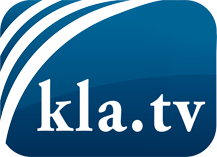 was die Medien nicht verschweigen sollten ...wenig Gehörtes vom Volk, für das Volk ...tägliche News ab 19:45 Uhr auf www.kla.tvDranbleiben lohnt sich!Kostenloses Abonnement mit wöchentlichen News per E-Mail erhalten Sie unter: www.kla.tv/aboSicherheitshinweis:Gegenstimmen werden leider immer weiter zensiert und unterdrückt. Solange wir nicht gemäß den Interessen und Ideologien der Systempresse berichten, müssen wir jederzeit damit rechnen, dass Vorwände gesucht werden, um Kla.TV zu sperren oder zu schaden.Vernetzen Sie sich darum heute noch internetunabhängig!
Klicken Sie hier: www.kla.tv/vernetzungLizenz:    Creative Commons-Lizenz mit Namensnennung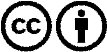 Verbreitung und Wiederaufbereitung ist mit Namensnennung erwünscht! Das Material darf jedoch nicht aus dem Kontext gerissen präsentiert werden. Mit öffentlichen Geldern (GEZ, Serafe, GIS, ...) finanzierte Institutionen ist die Verwendung ohne Rückfrage untersagt. Verstöße können strafrechtlich verfolgt werden.